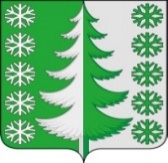 Ханты-Мансийский автономный округ - ЮграХанты-Мансийский муниципальный районмуниципальное образованиесельское поселение ВыкатнойАДМИНИСТРАЦИЯ СЕЛЬСКОГО ПОСЕЛЕНИЯПОСТАНОВЛЕНИЕот 30.11.2022                                                                                                      № 86 п. ВыкатнойО внесении изменений в постановление администрации сельского поселения Выкатной от 25.12.2014 № 40 «Об утверждении Перечня информации о деятельности органов местного самоуправления сельского поселения   Выкатной, размещаемой в сети Интернет»В соответствии с Федеральным законом от 14.07.2022 № 270-ФЗ «О внесении изменений в Федеральный закон «Об обеспечении доступа к информации о деятельности государственных органов и органов местного самоуправления» и статью 10 Федерального закона «Об обеспечении доступа к информации о деятельности судов в Российской Федерации»», руководствуясь Уставом сельского поселения Выкатной:1. Внести в постановление администрации сельского поселения Выкатной от 25.12.2014 № 42 «Об утверждении Перечня информации о деятельности органов местного самоуправления сельского поселения   Выкатной, размещаемой в сети Интернет» следующие изменения:1.1. В наименовании постановления слова «в сети Интернет» заменить словами «на официальных сайтах»;1.2. В пункте 1 постановления слова «в сети «Интернет»» заменить словами «на официальных сайтах».2. Внести в приложение к постановлению администрации сельского поселения Выкатной от 25.12.2014 № 42 «Об утверждении Перечня информации о деятельности органов местного самоуправления сельского поселения   Выкатной, размещаемой в сети Интернет» следующие изменения:2.1. В наименовании приложения слова «размещаемый в сети «Интернет»» заменить словами «размещаемой на официальных сайтах».3. Настоящее постановление вступает в силу с момента его официального опубликования (обнародования).4. Контроль за исполнением постановления оставляю за собой.Глава сельскогопоселения Выкатной                                                                        Н.Г. Щепёткин